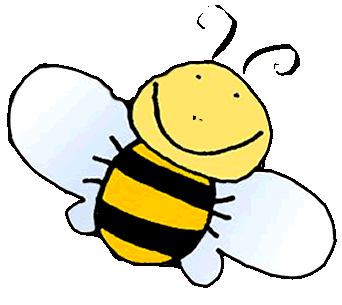 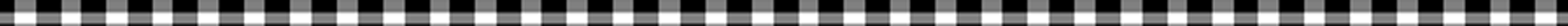 And the congratulations continue….The Senior boys soccer who have defeated Queanbeyan 10-0 in the South Coast Semi Final in the State Knockout. They now play Vincentia in the South Coast final, most likely a home game!!The super spellers, Lachlan Konza, Katrina Nethery (Stage 3), Hayley Bannerman, Amy Wearing (Stage 2) who are representing our school in the Spelling Bee. The Southern Stars dancers and singers.The speedy and strong athletes who are competing at the Regional Athletics Carnival in Canberra next Friday. We wish you all the best of luck.And all the teachers who are leading these activities and to those who are supporting them through caring for our students back at school, taking extra duties etc to ensure these events go ahead. It is always a team effort. Thanks everyone!!Reading is Magic. Balgownie Book Week is happening next week where we celebrate reading and a love of books. I have included Mem Fox’s Ten Read Aloud Commandments for you to use at home to promote a love of reading. Although she focuses on younger children, there are some parts of this that are valid for older students as well.Spend at least 10 wildly happy minutes every single day reading aloud.Read at least three stories a day: it may be the same story three times. Children need to hear a thousand stories before they can learn to read.Read aloud with animation. Listen to your own voice and don’t be dull, or flat or boring. Hang loose, and be loud, have fun and laugh a lot.Read with joy and enjoyment: real enjoyment for you and joy for the listeners.Read the stories that the kids love, over and over and always read with the same ‘tune’ for each book; ie with the same intonations on each page, each time.Let children hear a lot of language by talking to them constantly about the pictures, or anything connected to the book; sing any old song that you can remember; or say any nursery rhymes in a bouncy way; or be noisy together doing clapping games.Look for rhyme, rhythm or repetition in books for young children, and make sure the books are really short.Play games with the things that you and the child can see on the page, such as letting kids finish rhymes, and finding the letters that start the child’s name and yours, remembering it is never work, it is always a fabulous game.Never teach reading, or get tense around books to small children.Read aloud every day because you love being with your child, not because it is the right thing to do. This is as important for fathers as it is for mothers!!Happy Book Week. Let’s celebrate a love of reading and books together!!!!Have a great week,Aloma StewartBOOK WEEK FANCY DRESS ASSEMBLY AND PICNIC LUNCHOn Thursday 1st September Children are being asked to come to school dressed as their favourite book character or in clothing from another country in keeping with this years’ Book Week theme ‘One World, Many Stories’. The event will begin in the new school Hall at 11.20am. Children will be singing a song that is being sung simultaneously by over half a million students Australia wide called ‘We’ve Got The Music’, composed by none other than our very own Mr Loxton’s daughter Courtney Loxton. The assembly will continue with Kindergarten, 1/2D and stage 2 performing some Book Week dance and musical items. Some of our students will also share with us book talks on their favourite books and everyone can ‘strut their stuff ‘ in our Book Week Cat Walk Parade. Families, friends and carers are invited to join us for this event and to stay on for a picnic lunch at the conclusion of our book week assembly. The P&C are running a sausage sizzle for the day and sausage sandwiches must be pre-ordered and paid for by no later than Tuesday 30th August (please use order form attached). Drinks will also be sold on the day and a coffee van and ice-cream truck will be on site for the occasion.BOOK FAIRA Book Week Book Fair will be held in the Library from Monday 29th August to Thursday the 1st September and will be open to the public from 3 – 3.30 pm on each of these days. The Fair will also be open at lunch time on the dress-up day. Books are for sale with commission raised going towards the purchase of library resources.Mrs Birchall – Teacher LibrarianSTEWART HOUSE CLOTHING APPEAL 2011Stewart House clothing appeal bags will be sent home with the children this week. Please return bags to the old school hall by Tuesday 6th September, for collection by Stewart House.AFL/AUSKICKUnfortunately the AFL/Auskick clinics previously advertised will not be running due to insufficient numbers.SOUTHERN STARS – SHOW WEEK BEGINS!This week almost 3000 students (and quite a few teachers and principals) will be putting the final touches on the Southern Stars show Share the Moment at the Wollongong Entertainment Centre in preparation for four shows on Friday and Saturday, August 26 and 27.Southern Stars has been going for 10 years now and has given many thousands of public school children in our region a unique experience to be part of large scale professionally run show. Community support is vital to ensure that Southern Stars returns next year and in future years, and with that in mind we encourage everyone in our school community to support Southern Stars by coming to see one of the shows. It doesn’t matter if you know anyone performing in the show or not – Southern Stars is a high energy arena style show which provides great entertainment for people of all ages.Share the Moment will take people on an incredible journey through our favourite stories, our favourite music, our favourite types of entertainment, our best inventions, and the special moments that have changed the world.The show includes a range of diverse musical and dance styles as well as a circus troupe. There will be some quiet poignant moments as well as eruptions of sound and colour as 3000 students explode onto the floor for the mass numbers.So grab some friends or family members and get to the show! Tickets are available from Ticketek, but hurry to avoid missing out.RELAY FOR LIFE BALGOWNIE TEAM 2011Once again we have registered a Balgownie Public School Team in the Relay for Life which will occur on the weekend of the 24th of September, 2011. Please join our team, both children and adults, and walk for as long or as little as you like. Last year we had approximately 20 team members who walked the track at Beaton Park for the weekend and we raised around $4,000 for cancer research. If you have any questions about the relay come and see Alison Kerema in the Kindergarten rooms or access the website: relay.cancercouncil.com.au and all of your questions should be answered.There will be a meeting on Thursday 25th August at 8.30am in KK, to talk about fundraising ideas and other things related to the relay.Alison KeremaCHANGE TO MONEY COLLECTION SYSTEMPlease note, that a new gold letterbox slot has been put in the left hand side of the front office reception counter. All money envelopes are now to be  deposited in this letterbox slot. Thank you.CANTEEN NEWSThe canteen is open again on the 3rd and 4th Wednesdays - We are able to re-open with some great help. We still need help for Wed. but we are open each and every Wednesday for now.    Some vacancies need to be filled - We need volunteers to fill the roster on the dates below. Please consider helping ONE DAY a year (or more!) to keep the canteen open! Mondays - 5th Sep, 19th Sep, 7th Nov, 5th Dec, 6th Feb Wednesdays - 21st Sep, 19th Oct,16th Nov, 15th Feb
Contact Yuki on 0410 024 619 or p.and.c@hotmail.com Some changes in our menuCheese and Tomato Sandwich > $1.40
Vegemite and Cheese Sandwich > $1.10
Jumpys $0.80 ( No Salt & Vinegar)
New!! Beef hamburgers (limited time only) > $2.50
(served with lettuce, tomato, beetroot and tomato or  BBQ sauce)CANTEEN ROSTER Week 7, Term 3♦ The Canteen is now open every day POWER UP WITH BEN & GWEN TO WINEvery time a child buys fruit or vegetables from the Canteen from Monday 29th August to the end of September, they get a sticker – 4 stickers – a minor prize. All entries then go into the major draw for:TV + Wii Console4 x Ben 10 Nintendo DS50 x Ben 10 Show Bags The school who submits the most entries will win an outdoor theatre home entertainment pack:DVD/ProjectorOutdoor Inflatable Screen2 x 40w SpeakersProjector Stand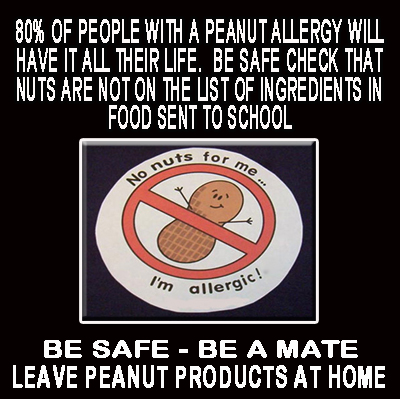 P & C NEWSBOOK WEEK SAUSAGE SIZZLE If parents do not wish to pre-order a Sausage Sandwich but would rather purchase something from the canteen, a normal lunch order must be made, that is, place the order by 9am in a lunch bag with your child’s name and class to avoid disappointment.Thank you for your cooperation.
Book Week Sausage Sizzle - we are looking for volunteers on the day, so if you can spare an hour or so to help cook or during the morning to help prepare things that would be greatly appreciated. Please contact P & C.
 
Silver September is Coming so "Start Saving Your Silver Coins" There will be a reward for the class that collects the most money.
 
Father's Day Packing Day is on Wed 31st August in the new hall, please contact the P & C if you can help on the day.
  COMMUNITY NEWS     Balgownie Cricket Club Junior Registration       2011Balgownie Cricket Club Junior Registration days for the          2011-2012 cricket season are to be held at Judy Masters Oval, Para Street Balgownie on the following days: Day 1 - Saturday 20 Aug 2011 – 11.00am – 2.00pmDay 2 - Saturday 27 Aug 2011 – 11.00am – 2.00pmPlease contact Machita Brown 0415 625677 for further information.PEDESTRIAN CROSSING REQUESTA concerned community member has submitted a request to Wollongong City Council to have a pedestrian crossing placed on Brokers Rd, 300m down from Gore Ave.If you would like to support this request, please email the Council also requesting the above to:council@wollongong.nsw.gov.auDayDateNameMon29.8.11Yuki Nakamura-BellTues30.8.11Wendy CaseyAmanda DonaldsonJacquelene JonesWed31.8.11Jo Helios-LewisNicole Prior-SproalThurs01.9.11Judy RhodesTanya QuibulueFri02.9.11Jenny CadonaRachael QuinnRebecca Egglestone